    LEVERANSESKILDRING KROKJEN UTSIKT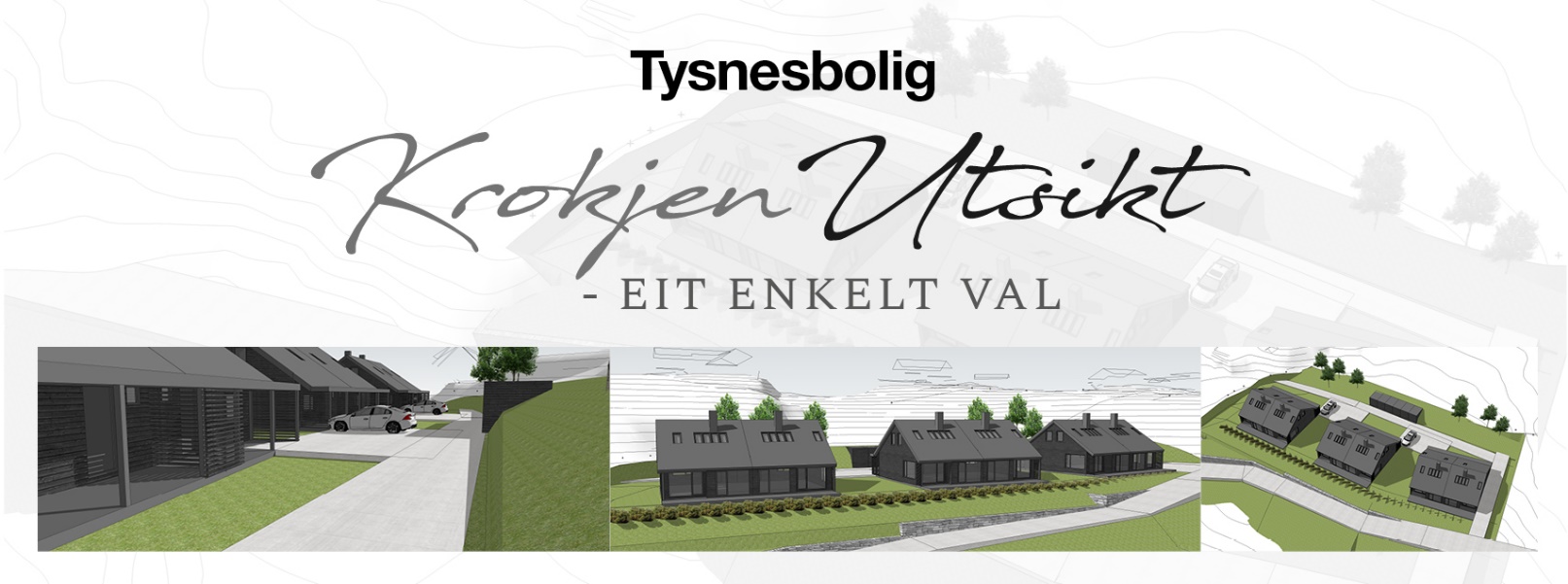 TYSNES 28.05.2018KUNDE / PROSJEKTPartar og prosjektEntreprenør: Tysnes Bolig AS Org. Nr. 991 869 522Tiltakshavar: Tysnes Bolig ASProsjekt	Hus 1: 2 mannsbolig 		Hus 2: 2 mannsbolig 		Hus 3: 2 mannsbolig GenereltLeveransen inkluderer teikningar, søknader, ansvar, arbeid og kontroll av alt arbeid som er inkludert i leveransen, samt ferdigattest.Arbeid som ikkje kjem fram i denne skildringa er ikkje inkludert.Entreprenøren held byggestraum, samt bortkøyring av avfall etter avslutta byggjeprosess.Bygget er forsikra av entreprenør fram til overtaking.1.3 Tekniske kravBustaden vert bygd i samsvar med krava i TEK-10.1.4 Kontrakt, teikningar og situasjonsplanKontrakt og gjennomføring av sals/kjøpsdokument vert utarbeidd av Paradis Eiendomsmegling.Denne leveranseskildringa inngår som kontraktsdokument.Teikningar hus SituasjonsplanPlanløysing 1.etg.  Planløysing 2.etg.Illustrasjonar 1.5 EndringarEndringar som kunde ønskjer å gjera kan ikkje overstige 15% av kontraktsummen(ref. bustadoppføringslova § 42). Ytterlegare endringar skal aksepterast av begge partar og avtalast skriftleg.Det kan ikkje gjerast endringar som krev søknadsplikt.1.6 OvertakingDet skal gjennomførast overtakingsforretning før kunde kan overta bustaden. Vidare må det føreligga ferdigattest før bustaden kan takast i bruk. Ferdigattest kan søkast om når alle funksjonskrav er oppfylt. Kommunal saksbehandlingstid er inntil 3 veker. Bustaden vert støvsuga og rydda før levering.TOMT OG GRUNNARBEID  2.1 Tomt3 tomter i Tysnes Kommune som er godkjent for bygging av tre  2-mannsbustadar.Eigedommen er tilknytt offentleg veg og kloakk, samt vatn frå Tysnes Vassverk.Offentlege avgifter må betalast etter Tysnes Kommune og Tysnes Vassverk sitt regulativ.2.2 GrunnarbeidAlt grunnarbeid er inkludert i prisen.Parkeringsplass/veg vert grusa slik som skissert i situasjonsplanen.Skråningar vert plastra/beplanta med jord. BetongarbeidAlt betongarbeid på bygget og bodar er inkludert.Det vert støypt plate i utvendige bodar.Alle inngangsparti vert støypt plate.BYGGNINGSMESSIGE LEVERANSAR3.1 YtterveggerBordkledning iht. fasadeteikningar.Utlekting for lufting, diffusjonsåpen, vindsperreduk, vindtette plater 9mm GU, 198mm bindingsverk,200mm isolasjon, dampsperre, 48mm påforing, 50mm isolasjon, 13mm gipsplater.3.2 Innerveggar13mm gipsplater, 98mm bindingsverk, 100mm isolasjon, 13mm gipsplater.3.3 Golv/etasjeskilje14mm eikeparkett 3 stav.3.4 Himlingar13mm gips i innvendige himlingar.     3.5  Dører og vindauge      Vert levert etter dør/vindaugeskjema. Standard farge. U-verdi iht. energiberekning tilfredsstiller TEK10.      Ytterdør : Bygg 1 klassifisert ytterdør      Boder : Bygg 1 Hamar      Innerdører: Bygg1 kvit Sletten eller Kari formpresset.      Terrasse: Balkongdører ihht. vindauge/dørskjema.   3.6 Listverk	Innvendige dører/vindauge: Listefritt.Innvendig golv: 12X58 kvitmalt furu.Overgang vegg/tak vert utført utan lister.Fòringar på dører: Kvitmalt.Eikelister på dørstokk.Synlege spikarhol i listverk vert ikkje sparkla, og krympesprekk i gjæringar kan førekoma.  Innvendig trappStryntrappa «fauna» med kvite vangar og furutrinn            3.8 Takkonstruksjon/taktekking /takrennerTakstolar dimensjonert etter stadlege laster. Vindsperreduk, 48mm opplekting,3mm sutak/18mm x finer. imp.lekter og sløyfer, benders sobbelkrum m/belegg, nedforingslekter,13 mm gips. 350 mm isolasjon.         3.9 Utvendig bod.Blir levert med 48x98 stenderverk, uisolert.      3.10 TerrasserStøypt markterrasse4.0        INNVENDIGE OVERFLATEREntre`GangStoveKjøkkenBodSoverom 1Soverom 2Soverom 3Bad 5.0	 Kjøkken og garderobeskap5.1 KjøkkenKjøkkenløysinga vert levert av norske Sigdal kjøkken og er av typen «Bello». På vegg over benkeplate er det montert Fibo-Trespo Kitchen Board. Her kan ein velja mellom ulike variantar. Kjøkkenet vert levert med steikeomn, koketopp, og oppvaskmaskin frå Siemens. Sigdal Kjøkken vil ta direkte kontakt i god tid før kjøkken går til bestilling. Det er mogleg å gjera endringar på kjøkenet. Dersom endringar på kjøkkenet fører til fleire kjøkkenskap kjem det eit tillegg for montering på 1500 kroner pr.skap.5.2 GarderobeskapGarderobeskap er ikkje med i leveransen.6.0     ELEKTRISKE INSTALASJONAR6.1 SikringsskapKomplett skap etter gjeldande forskrifter. 6.2 Elektrisk installasjonDet er tatt med standardpunkt i installasjonen.Varmekabel i baderom og entrè.Komfyrvakter og punkt for fordeling av fiber.Tilkopling av lys over spegl, levert av røyrleggar, er med.Dobbel stikk i vaskeskap for magnetventil på vatn.Brannalarm UtelamparKunde gjer endringar og tilpassingar direkte med el.leverandør.Det er ikkje høve til og gjera endringar på utvendig  belysning.6.3 VarmekablarDet vert levert varmekablar til følgjande rom: Bad og entrè.          RØYRLEGGJARARBEID OG UTSTYR7.1 InstallasjonRøyrteknisk anlegg vert levert som røyr i røyrsystem. Dusj-garnityr, blandebatteri og andre synlegeinstallasjonar vert levert av anerkjent leverandør.Vegghengt toalett.200 liter vvb. som vert plassert i bod.7.2 BadVegghengt toalett på begge bad.120cm baderomsinnreiing frå Fossbad.Dusjhjørne med fast sokkel og skyvedører.7.3 Bod/teknisk1 stk. 200l vvb1 stk. uttak for vaskemaskin1 stk. sluk7.5 KjøkkenBenkebatteri med kran for oppvaskmaskin, samt avløpsrør.           VENTILASJON8.1 VentilasjonDet vert levert balansert ventilasjon til kvar leilegheit.     Vedomn     Ild 1frå jøtul     DiverseLeveranseskildringa er utarbeida før oppføring, og før alle løysingar av teknisk karakter er kjent og bygget er ferdig detaljprosjektert. Det kan difor oppstå mindre justeringar under detaljprosjekteringa. Alle bilete er illustrasjonsfoto. Tysnes Bolig  tar atterhald om at det kan oppstå endringar i løpet av byggeprosessen.PRISLISTE BYGGETRINN 1FlateMaterialeFarge/TypeVeggerGipsBeckers - Scotte 7 S0502-yTakGipsBeckers- Scotte 02 HvitGolvSkifer flis30 x 60 cmFlateMaterialeFarge/TypeVeggerGipsBeckers - Scotte 7 S0502-yTakGipsBeckers- Scotte 02 kvitGolvParkett3 Stav eik originalFlateMaterialeFarge/TypeVeggerGipsBeckers - Scotte 7 S0502-yTakGipsBeckers- Scotte 02 kvitGolvParkett3 stav eik originalFlateMaterialeFarge/TypeVeggerGipsBeckers - Scotte 7 S0502-yTakGipsBeckers- Scotte 02 kvitGolvParkett3 stav eik originalKjøkkenSigdal FlateMaterialeFarge/TypeVeggerGipsBeckers - Scotte 7 S0502-yTakGipsBeckers- Scotte 02 kvitGolvGolvbeleggGråFlateMaterialeFarge/TypeVeggerGipsBeckers - Scotte 7 S0502-yTakGipsBeckers- Scotte 02 kvitGolvParkett3 stav eik originalFlateMaterialeFarge/TypeVeggerGipsBeckers - Scotte 7 S0502-yTakGipsBeckers- Scotte 02 kvitGolvParkett3 stav eik originalFlateMaterialeFarge/TypeVeggerGipsBeckers - Scotte 7 S0502-yTakGipsBeckers- Scotte 02 kvitGolvParkett3 stav eik originalFlateMaterialeFarge/TypeVeggerBaderomsplaterTakGipsBeckers- Scotte 02 kvitGolvFlis m/varmekabel20 x 20 mørke fliserMøbelFossbadkvit 120 cmDusj nisjeAlterna Orion90x90 krom på sokkelLeilegheit M2PrisLeilegheit 1 90 m2 bra3 090 000Leilegheit 290 m2 bra2 990 000Leilegheit 390m2 bra2 990 000Leilegheit 490m2 bra2 990 000Leilegheit 590m2 bra2 990 000Leilegheit 690m2 bra3 090 000